Kонкурсна документација за поступак јавне набавке мале вредности -моторно теретно возило - половноЈНМВ 01-16/14Јул, 2016. На основу члана 39. Закона о јавним набавкама („Сл. гласник РС” бр. 124/2012,14/15,68/15, у даљем тексту: ЗЈН) и члана 6. Правилника о обавезним елементима конкурсне документације у поступцима јавних набавки и начину доказивања испуњености услова („Сл. гласник РС” бр. 86/15), припремљена је: КОНКУРСНА ДОКУМЕНТАЦИЈА за поступак јавне набавке мале вредности- теретно возило-половноЈНМВ 01-16/14	Конкурсна документација садржи: Позив за подношење понуда за набавку половног   теретног  возила                         у поступку јавне набавке мале вредности ЈНМВ – 01-16/141.Наручилац ЈКП "Нискоградња“спроводи поступак јавне набавке мале вредности бр.ЈНМВ-01-16/14 за набавку половног    теретног- возила и позива заинтересоване понуђаче да припреме и поднесу понуде у складу са овим позивом, Законом о јавним набавкама (ЗЈН) и конкурсном документацијом коју Наручилац доставља уз овај позив. 2.Право учешћа у поступку имају понуђачи регистровани за обављање предметне делатности који испуњавају обавезне услове из члана 75. ЗЈН што доказују изјавом о испуњавању наведених услова, коју понуђачи дају под пуном материјалном и кривичном одговорношћу, у складу са упутствима из конкурсне документације.Образац изјаве о испуњавању ових услова дат је у конкурсној документацији.Предмет јавне набавке половно теретно возило-  ближе техничке карактеристике дате су у делу Конкурсне документације.који се односи на техничке спцификацијеРок испоруке возила је до 2 дана од дана закључења уговора . Испорука је ФЦО. наручилац. Начин подношења понуде. Понуде, састављене у складу са упутствима из конкурсне документације, подносе се у затвореним и запечаћеним ковертима, непосредно или препоручено путем поште, на следећу адресу:ЈКП“Нискоградња“ Ужице, Међај 19 са назнаком:"ПОНУДА ЗА ЈНМВ- 01-16/14 ПОЛОВНО  ТЕРЕТНО ВОЗИЛО  - НЕ ОТВАРАТИ", а на полеђини написати :назив понуђача, тачну адресу, име особе за контакт, број телефона и факс.5. Рок за подношење понуда.Понуде морају да стигну на адресу Наручиоца најкасније до 26.07.2016. године до 10 часова без обзира на начин достављања.Понуде које код Наручиоца стигну након истека овог рока сматраће се неблаговременим неће се разматрати и након окончања поступка отварања понуда неотворене ће се вратити понуђачима.Јавно отварање понуда одржаће се истог дана 26.07.2016.године у 13 часова у просторијама Наручиоца на наведеној адреси.Отварању понуда могу присуствовати овлашћени представници понуђача на основу писменог овлашћења о праву учешћа у поступку отварања понуда које се предаје комисији пре почетка поступка отварања. Овим се понуђачи обавештавају о датуму и времену отварања понуда и накнадно се неће позивати. Понуда са варијантама није дозвољена (понуђач може поднети највише једну понуду). Важност понуде је најмање 60 дана од дана отварања понуда. Критеријум за избор најповољније понуде је критеријум најниже ценеОдлуку о избору најповољније понуде Наручилац ће донети у оквирном року од 5 дана од дана јавног отварања понуда11. Наручилац задржава право да, у случају промењених објективних околности којенаступе независно од воље Наручиоца, одустане од набавке предметног добра (у складу са чл. 109. ЗЈН).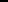 12. Особа за контакт : Мирјана Ђурић 031/513-0542.ОПШТИ ПОДАЦИ О ЈАВНОЈ НАБАВЦИ3. УПУТСТВО ПОНУЂАЧИМА КАКО ДА САЧИНЕ ПОНУДУ 	Упутство понуђачима како да сачине понуду садржи податке о захтевима наручиоца у погледу садржине понуде, као и услове под којима се спроводи поступак јавне набавке. 3.1. ПОДАЦИ О ЈЕЗИКУ НА КОЈЕМ ПОНУДА МОРА ДА БУДЕ САСТАВЉЕНА Понуда мора бити сачињена на српском језику. Уколико је одређени документ на страном језику, понуђач је дужан да поред документа на страном језику достави и превод тог документа на српски језик, који је оверен од стране судског тумача. Понуђач може да приложи део понуде који се односи на техничке карактеристике, квалитет и техничку документацију и на енглеском језику. Уколико наручилац у току стручне оцене понуда утврди да би тај део требало да буде преведен на српски језик, одредиће понуђачу рок у коме је дужан да изврши превод тог дела понуде. Превод мора бити оверен од стране судског тумача. У случају спора, релевантна је верзија конкурсне документације на српском језику. 3.2. ПОДНОШЕЊЕ ПОНУДЕ И ПОПУЊАВАЊЕ ОБРАЗАЦА ДАТИХ У КОНКУРСНОЈ ДОКУМЕНТАЦИЈИ Понуђач понуду подноси непосредно или путем поште у затвореној коверти или кутији, затворену на начин да се приликом отварања понуда може са сигурношћу утврдити да се први пут отвара. На полеђини коверте или на кутији навести назив и адресу понуђача. У случају да понуду подноси група понуђача, на коверти је потребно назначити да се ради о групи понуђача и навести називе и адресу свих учесника у заједничкој понуди. Понуду доставити на адресу :ЈКП НИСКОГРАДЊА, УЖИЦЕ31000 Ужице, Међај 19са назнаком: ,,Понуда за поступак јавне набавке мале вредности- Теретно  возило  -  половно ЈНМВ 01-16/14- НЕ ОТВАРАТИ” Понуда се сматра благовременом ако је Наручилац исту примио до 26.07.2016. године до 10 часова. Неблаговремене понуде комисија за јавну набавку Наручиоца ће, по окончању поступка отварања понуда, вратити неотворене понуђачу са назнаком да су поднете неблаговремено. Пожељно је да сви документи поднети у понуди буду повезани траком у целину и запечаћени, тако да се не могу накнадно убацити, одстранити или заменити појединачни листови, односно прилози, а да се видно не оштете листови или печат. Обрасце дате у конкурсној документацији понуђачи треба да попуне читко, како би могла да се утврди стварна садржина понуде, а овлашћено лице понуђача исте потписује и оверава печатом. Понуда мора бити јасна и недвосмислена. Уколико понуду подноси група понуђача, обрасце из конкурсне документације могу попунити, потписати и печатом оверити сви чланови групе или чланови групе могу овластити једног члана (носиоца посла) који ће и уме групе попунити, потписати и печатом оверити обрасце из конкурсне документације, у ком случају је то потребно дефинисати споразумом о заједничком наступу. Уколико је неопходно да понуђач исправи грешке које је направио приликом састављања понуде и попуњавања образаца из конкурсне документације, дужан је да поред такве исправке стави потпис особе или особа које су потписале образац понуде и печат понуђача.3.3. ОТВАРАЊЕ ПОНУДА Отварање понуда ће се обавити одмах по истеку рока за подношење понуда, дана 26.07.2016. године у 13 часова, на адреси Међај 19 у Ужицу.Отварање понуда је јавно и може присуствовати свако заинтересовано лице. У поступку отварања понуда активно могу учествовати само представници понуђача, који пре почетка поступка јавног отварања понуда доставе овлашћење за учествовање у поступку отварању понуда. 3.4. ПАРТИЈЕ Предметна јавна набавка није обликована по партијама. 3.5. ВАРИЈАНТЕ ПОНУДЕ Није дозвољено подношење понуде са варијантама. 3.6. ИЗМЕНЕ, ДОПУНЕ И ОПОЗИВ ПОНУДЕ У року за подношење понуде понуђач може да измени, допуни или опозове своју понуду, на исти начин на који је поднео и саму понуду - непосредно или путем поште у затвореној коверти или кутији. У случају измене, допуне или опозива понуде, понуђач треба на коверти или кутији да назначи назив и адресу понуђача. У случају да је понуду поднела група понуђача, на коверти је потребно назначити да се ради о групи понуђача и навести називе и адресу свих учесника у заједничкој понуди. Измену, допуну или опозив понуде треба доставити на адресу: Међај 19, 31000 Ужице са назнаком: „Измена понуде за поступак јавне набавке мале вредности- Теретно возило половно   ЈНМВ 01-16/143.7. УЧЕСТВОВАЊЕ У ЗАЈЕДНИЧКОЈ ПОНУДИ ИЛИ КАО ПОДИЗВОЂАЧ Понуђач може да поднесе само једну понуду. Понуђач који је самостално поднео понуду не може истовремено да учествује у заједничкој понуди или као подизвођач, нити исто лице може учествовати у више заједничких понуда. У супротном, такве понуде ће бити одбијене. 3.8. УЧЕШЋЕ ПОДИЗВОЂАЧА Уколико понуђач подноси понуду са подизвођачем, дужан је да у понуди наведе да ће извршење набавке делимично поверити подизвођачу, проценат укупне вредности набавке који ће поверити подизвођачу, као и део предмета набавке који ће извршити преко подизвођача. Проценат укупне вредности набавке који ће понуђач поверити подизвођачу не може бити већи од 50% . Наручилац може на захтев подизвођача и где природа предмета набавке то дозвољава пренети доспела потраживања директно подизвођачу, за део набавке која се извршава преко тог подизвођача. Пре доношења одлуке о преношењу доспелих потраживања директно подизвођачу наручилац ће омогућити добављачу да у року од 5 дана од дана добијања позива наручиоца приговори уколико потраживање није доспело. Све ово не утиче на правило да понуђач, односно добављач у потпуности одговара наручиоцу за извршење обавеза из поступка јавне набавке, односно за извршење уговорних обавеза, без обзира на број подизвођача. 3.9. ПОДНОШЕЊЕ ЗАЈЕДНИЧКЕ ПОНУДЕ Понуду може поднети група понуђача. Саставни део заједничке понуде је споразум којим се понуђачи из групе међусобно и према наручиоцу обавезују на извршење јавне набавке, а који обавезно садржи податке о: 1) члану групе који ће бити носилац посла, односно који ће поднети понуду и који ће заступати групу понуђача пред наручиоцем; 2) опис послова сваког од понуђача из групе понуђача у извршењу уговора; У наведеном споразуму чланови групе понуђача су у обавези да наведу имена и одговарајуће професионалне квалификације лица која ће бити одговорна за извршење Уговора о јавној набавци . Група понуђача је дужна да достави све тражене доказе о испуњености услова који су наведени у Упутству како се доказује испуњеност услова. 3.10. ОСТАЛИ ЗАХТЕВИ НАРУЧИОЦА Начин и услови плаћања: Основ за плаћање је рачун. Плаћање се врши у динарима,са роком плаћања не дужим од 45 дана од испостављања рачуна, након прихватања. У случају да понуђач тражи авансно плаћање или понуди дуже рокове од наведених у претходном ставу, понуда ће бити одбијена као неприхватљива. Место и рок извршења услуге: Место испоруке добара  биће на локацији наручиоца асфалтно бетонска база ЈКП Нискоградња Рок испоруке добара  максимално 2 радна дана након потписивања уговора Рок важења понуде: Минимум 60 дана од дана отварања понуда.. У случају да понуђач наведе краћи рок важења понуде, понуда ће бити одбијена као неприхватљива. 3.11. НАЧИН ОЗНАЧАВАЊА ПОВЕРЉИВИХ ПОДАТАКА Свака страница понуде која садржи податке који су поверљиви за понуђача треба у горњем десном углу да садржи ознаку ,,ПОВЕРЉИВО” у складу са чланом 14. ЗЈН-а. Неће се сматрати поверљивим докази о испуњености обавезних услова, цена и други подаци из понуде који су од значаја за примену елемената критеријума и рангирање понуде. Наручилац je дужан да чува као поверљиве све податке о понуђачима садржане у понуди које је као такве, у складу са законом, понуђач означио у понуди. Наручилац ће одбити да да информацију која би значила повреду поверљивости података добијених у понуди. Наручилац ће чувати као пословну тајну имена заинтересованих лица, понуђача и податке о поднетим понудама до отварања понуда. 3.12. ВАЛУТА И НАЧИН НА КОЈИ МОРА БИТИ НАВЕДЕНА И ИЗРАЖЕНА ЦЕНА У ПОНУДИ ЗА СВЕ ПАРТИЈЕ Цена и све остале вредности у понуди морају бити исказане у динарима. Цене у понуди се исказују са и без ПДВ-а, с тим што ће се приликом оцене елемента критеријума „цена“ узимати цене без ПДВ-а. Цена представља укупну цену добра која је предмет јавне набавке, рачунајући и све пратеће трошкове. Упоређиваће се понуђене укупне цене без ПДВ-а. Ако је у понуди исказана неуобичајено ниска цена, наручилац ће поступити у складу са чланом 92. Закона. 3.13. ДЕФИНИСАЊЕ ПОСЕБНИХ ЗАХТЕВА, УКОЛИКО ИСТИ ПОСТОЈЕ, У ПОГЛЕДУ ЗАШТИТЕ ПОВЕРЉИВОСТИ ПОДАТАКА КОЈЕ НАРУЧИЛАЦ СТАВЉА ПОНУЂАЧИМА НА РАСПОЛАГАЊЕ, УКЉУЧУЈУЋИ И ЊИХОВЕ ПОДИЗВОЂАЧЕ Подаци који се налазе у конкурсној документацији нису поверљиви. 3.14. ДОДАТНЕ ИНФОРМАЦИЈЕ И ПОЈАШЊЕЊА У ВЕЗИ СА ПРИПРЕМАЊЕМ ПОНУДЕ Заинтересовано лице може, у писаном облику, тражити додатне информације или појашњења у вези са припремањем понуде,при чему може да укаже наручиоцу и на евентуално уочене недостатке и неправилности у конкурсној документацији, најкасније 5 (пет) дана пре истека рока за подношење понуде. Пожељно је да постављена питања заинтересована лица наслове са „Захтев за додатним информација или појашњењима за поступак јавне набавке мале вредности – Теретно возилополовно ЈНМВ 01-16/11  Наручилац ће у року од 3 (три) дана од дана пријема захтева, одговор у писаном облику објавити на Порталу јавних набавки и на својој интернет страници. Тражење додатних информација и појашњења телефоном није дозвољено. Комуникација се у поступку јавне набавке одвија на начин прописан чланом 20. ЗЈН-а, а то је писаним путем, односно путем поште.3.15. ДОДАТНА ОБЈАШЊЕЊА ОД ПОНУЂАЧА ЗА ОЦЕНУ ПОНУДА Наручилац може да захтева од понуђача додатна објашњења која ће му помоћи при прегледу, вредновању и упоређивању понуда, а може да врши и контролу (увид) код понуђача, односно његовог подизвођача. Уколико је потребно вршити додатна објашњења, наручилац ће понуђачу оставити примерени рок да поступи по позиву наручиоца, односно да омогући наручиоцу контролу (увид) код понуђача, као и код његовог подизвођача. 3.16. КРИТЕРИЈУМ ЗА ДОДЕЛУ УГОВОРА: Критеријум за оцењивање понуда је најнижа понуђена цена. 3.17. РЕЗЕРВНИ ЕЛЕМЕНТИ КРИТЕРИЈУМА: Уколико две или више понуда буду имале исту најниже понуђену цену, наручилац ће донети одлуку да уговор додели понуђачу који је понудио услуге са најкраћим роком извршења. Уколико ни након примене горе наведених резервних елемената критеријума није могуће донети одлуку о додели уговора, наручилац ће уговор доделити понуђачу који буде извучен путем жреба. Наручилац ће писмено обавестити све понуђаче о датуму када ће се одржати извлачење путем жреба. Извлачење путем жреба наручилац ће се извршити јавно, у присуству понуђача који имају идентичне понуде, и то тако што ће називе понуђача исписати на одвојеним папирима, који су исте величине и боје, те ће све те папире ставити у кутију (навести одакле ћете извлачити папириће) одакле ће извући само један папир. Понуђачу чији назив буде на извученом папиру ће бити додељен уговор о јавној набавци. 3.18. КРИТЕРИЈУМИ ЗА ПРИХВАТАЊЕ ДОБРА: Одабрани понуђач мора предати  ТЕРЕТНО  ВОЗИЛО ПОЛОВНО  , у оквиру рока који је понудио  И У  СВЕМУ ПРЕМА ТЕХНИЧКИМ КАРАКТЕРИСТИКАМА ИЗ КОНКУРСНЕ ДОКУМЕНТАЦИЈЕ  Пријем добра врши Комисија Наручиоца  и  саставља Записник о примопредаји возила.Уколико Комисија   наручиоца није дала понуђачу примедбе   сматраће се да је добро - теретно половно возило  прихваћено  од стране наручиоца .  3.19. ОБАВЕЗЕ ПОНУЂАЧА ПО ЧЛАНУ 74. СТАВ 2. И 75. СТАВ 2. ЗЈН-А Понуђач је дужан да у понуди изричито наведе да је поштовао обавезе које произлазе из важећих прописа о заштити на раду, запошљавању и условима рада, заштити животне средине, као и да немају забрану обаљања делатности која је на снази у време подношења понуде. Образац изјаве је дат на обрасцу бр. 5. Накнаду за коришћење патената, као и одговорност за повреду заштићених права интелектуалне својине трећих лица сноси понуђач. 3.20. СРЕДСТВА ФИНАНСИЈСКОГ ОБЕЗБЕЂЕЊА ИСПУЊЕЊА ОБАВЕЗА ДОБАВЉАЧА Изабрани понуђач се обавезује да у тренутку закључења уговора преда наручиоцу уредно потписану сопствену бланко меницу, без жираната у корист наручиоца, са овлашћењем за попуњавање у висини од 10% вредности уговора без ПДВ-а, са клаузулом „неопозива“, „безусловна“„на први позив наплатива“ и „без права на приговор“, као средство финансијског обезбеђења за добро извршење посла. Меница мора да важи 10 дана дуже од истека рока важења уговора. Наручилац ће уновчити меницу за добро извршење посла, у случају да извршилац не извршава своје уговорене обавезе у роковима и на начин предвиђен Уговором. Са меницом је изабрани понуђач дужан да достави: копију картона депонованих потписа, доказ о регистрацији менице, као и менично овлашћење, које мора бити потписано и оверено, у складу са Законом о платном промету („Сл. лист СРЈ“ бр. 3/02 , 5/03, „Сл. гласник РС“ бр. 43/04 , 62/06 , 111/09 - др. закон, 31/11).НЕГАТИВНЕ РЕФЕРЕНЦЕНаручилац може одбити понуду уколико поседује доказ да је понуђач у претходне три године пре објављивања позива за подношење понуда, у поступку јавне набавке: поступао супротно забрани из чл. 23. и 25. Закона; учинио повреду конкуренције; доставио неистините податке у понуди или без оправданих разлога одбио да закључи уговор о јавној набавци, након што му је уговор додељен; одбио да достави доказе и средства обезбеђења на шта се у понуди обавезао. Наручилац може одбити понуду уколико поседује доказ који потврђује да понуђач није испуњавао своје обавезе по раније закљученим уговорима о јавним набавкама који су се односили на исти предмет набавке, за период од претходне три године пре објављивања позива за подношење понуда. Доказ наведеног може бити: правоснажна судска одлука или коначна одлука другог надлежног органа; исправа о реализованом средству обезбеђења испуњења обавеза у поступку јавне набавке или испуњења уговорних обавеза; исправа о наплаћеној уговорној казни; рекламације потрошача, односно корисника, ако нису отклоњене у уговореном року; изјава о раскиду уговора због неиспуњења битних елемената уговора дата на начин и под условима предвиђеним законом којим се уређују облигациони односи; доказ о ангажовању на извршењу уговора о јавној набавци лица која нису означена у понуди као подизвођачи, односно чланови групе понуђача; други одговарајући доказ примерен предмету јавне набавке који се односи на испуњење обавеза у ранијим поступцима јавне набавке или по раније закљученим уговорима о јавним набавкама. Наручилац може одбити понуду ако поседује доказ из става 3. тачка 1) члана 82. Закона, који се односи на поступак који је спровео или уговор који је закључио и други наручилац ако је предмет јавне набавке истоврсан. Наручилац ће поступити на наведене начине и у случају заједничке понуде групе понуђача уколико утврди да постоје напред наведени докази за једног или више чланова групе понуђача. 3.22. ЗАХТЕВ ЗА ЗАШТИТУ ПРАВА Захтев за заштиту права може се поднети у току целог поступка јавне набавке, против сваке радње, осим ако Законом није другачије одређено. Захтев за заштиту права може да поднесе понуђач, односно заинтересовано лице, који има интерес за доделу уговора, у конкретном поступку јавне набавке и који је претрпео или би могао да претрпи штету због поступања Наручиоца противно одредбама Закона. Захтев за заштиту права се подноси Наручиоцу, са назнаком „Захтев за заштиту права . ЈНМВ бр. 01-16/14“ Копију захтева за заштиту права подносилац истовремено доставља Републичкој комисији за заштиту права у поступцима јавних набавки, на адресу: 11000 Београд, Немањина 22-26. Захтев за заштиту права којим се оспорава врста поступка, садржина позива за подношење понуда или конкурсне документације сматраће се благовременим ако је примљен од стране Наручиоца најкасније три дана пре истека рока за подношење понуда, без обзира на начин достављања, и уколико је подносилац захтева у складу са чланом 63. став 2. Закона указао Наручиоцу на евентуалне недостатке и неправилности, а Наручилац исте није отклонио. Захтев за заштиту права којим се оспоравају радње које Наручилац предузме пре истека рока за подношење понуда, а након истека рока из претходног става, сматраће се благовременим уколико је поднет најкасније до истека рока за подношење понуда. После доношења одлуке о додели уговора и одлуке о обустави поступка, рок за подношење захтева за заштиту права је пет дана од дана објављивања одлуке на Порталу јавних набавки. Захтев за заштиту права не задржава даље активности Наручиоца у поступку јавне набавке у складу са одредбама члана 150. Закона. Наручилац објављује обавештење о поднетом захтеву за заштиту права на Порталу јавних набавки и на својој интернет страници најкасније у року од два дана од дана пријема захтева за заштиту права, које садржи податке из Прилога 3Љ Закона. Наручилац може да одлучи да заустави даље активности у случају подношења захтева за заштиту права, при чему је тад дужан да у обавештењу о поднетом захтеву за заштиту права наведе да зауставља даље активности у поступку јавне набавке. Подносилац захтева за заштиту права дужан је да на рачун буџета Републике Србије (број рачуна: 840-30678845-06, шифра плаћања 153 или 253, позив на број ЈНМВ 01-1/15 сврха: ЗЗП, ЈКП НИСКОГРАДЊА, ЈНМВ 01-16/1 прималац уплате: буџет Републике Србије) уплати таксу у износу од 60.000,00 динара. 3.23. ЗАКЉУЧЕЊЕ УГОВОРА Наручилац ће закључити уговор о јавној набавци са понуђачем којем је додељен уговор у року од осам дана од дана протека рока за подношење захтева за заштиту права. Уколико у року за подношење понуда пристигне само једна понуда и та понуда буде прихватљива, наручилац ће сходно члану 112. став 2. тачка 5) ЗЈН-а закључити уговор са понуђачем у року од два дана од дана када понуђач прими одлуку о додели уговора.ОБРАЗАЦ БР. 1 ОБРАЗАЦ ПОНУДЕПонуда бр.______ од _________ за поступак јавне набавке мале вредности  ТЕРЕТНО ВОЗИЛО - ПОЛОВНО ЈНМВ 01-16/14Табела 1. Понуду дајем: (заокружити начин давања понуде и уписати податке под б) и в) уколико се на тај начин подноси понуда) Напомена: - Уколико има више подизвођача или учесника у заједничкој понуди него што има места у табели 2. потребно је копирати табелу 2. и попунити податке за све подизвођаче или учеснике у заједничкој понуди. Уколико група понуђача подноси заједничку понуду табелу 1. „ПОДАЦИ О ПОНУЂАЧУ“ треба са својим подацима да попуни носилац посла, док податке о осталим учесницима у заједничкој понуди треба навести у табели 2. овог обрасца.	Датум                                                  М. П.                                      Понуђач                                                                            М. П.                                   Подизвођач Напомена: - Образац понуде је потребно попунити – цена представља укупну цену извршења услуге без ПДВ-а. -Уколико понуђачи подносе заједничку понуду, група понуђача може да се определи да образац понуде потписују и печатом оверавају сви понуђачи из групе понуђача или група понуђача може да овласти једног понуђача из групе понуђача из групе који ће потписати и печатом оверити образац понуде. Уколико понуђач подноси понуду са подизвођачем овај образац потписују и оверавају печатом понуђач и подизвођач. УСЛОВИ ЗА УЧЕШЋЕ У ПОСТУПКУ ЈАВНЕ НАБАВКЕ ИЗ ЧЛ. 75. И 76. ЗЈН-А И УПУТСТВО КАКО СЕ ДОКАЗУЈЕ ИСПУЊЕНОСТ ТИХ УСЛОВАПонуђач у поступку јавне набавке мора да испуни следеће услове Упутство за доказивање обавезних и додатних услова: Напомена: Наручилац може пре доношења одлуке о додели уговора да тражи од понуђача чија је понуда оцењена као најповољнија да достави на увид оригинал или оверену копију свих или појединих доказа о испуњености услова. Наручилац доказе може да затражи и од осталих понуђача. Сходно одредбама члана 79. Став 3. ЗЈН, ако понуђач у остављеном, примереном року који не може бити краћи од пет дана, не достави захтеване доказе о испуњености услова, наручилац ће његову понуду одбити као неприхватљиву. У случају сумње у истинитост достављених података наручилац задржава право провере на основу релевантних доказа. Уколико наручилац утврди да је понуђач приказивао неистините податке или да су документа лажна, понуда тог понуђача ће се сматрати неприхватљивом и биће одбијена. Понуђач је дужан да, према писаном захтеву наручиоца, у току извршења уговора, месечно или периодично, достави доказе о испуњености свих обавезних и додатних услова. Уколико понуду подноси група понуђача изјаву на обрасцу бр. 2 треба копирати у довољном броју примерака и попунити, потписати и печатом оверити за сваког понуђача који је учесник у заједничкој понуди. Уколико понуђач подноси понуду са подизвођачем, понуђач треба да попуни, потпише и оверави печатом изјаву на обрасцу бр. 2, а образац бр. 2а треба од стране и понуђача и подизвођача да буде попуњен, потписан и оверен печатом (уколико је више подизвођача, образац 2б треба копирати у довољном броју примерака и попунити, потписати и печатом оверити за сваког подизвођача).ОБРАЗАЦ БР. 2. ОБРАЗАЦ ИЗЈАВЕ О ИСПУЊЕНОСТИ УСЛОВА теретно возило половноЈНМВ 01-16/14 Под пуном моралном, материјалном и кривичном одговорношћу, као заступник понуђача, дајем следећу И З Ј А В У Понуђач __________________________________ из _________________________, ул.__________________________________, са матичним бројем__________________, испуњава све услове утврђене овом конкурсном документацијом за и то: 1. да jе регистрован код надлежног органа, односно уписан у одговарајући регистар; 2. да он и његов законски заступник нису осуђивани за неко од кривичних дела као чланови организоване криминалне групе, да нису осуђивани за кривична дела против привреде, кривична дела против животне средине, кривично дело примања или давања мита, кривично дело преваре; да је измирио доспеле порезе, доприносе и друге јавне дажбине у складу са прописима Републике Србије или стране државе када има седиште на њеној територији .		Датум 				М.П. 				Потпис понуђача ОБРАЗАЦ БР. 2а. ОБРАЗАЦ ИЗЈАВЕ О ИСПУЊЕНОСТИ УСЛОВА За подизвођаче теретно возило  половноЈНМВ 01-16/14Под пуном моралном, материјалном и кривичном одговорношћу, као заступници понуђача и подизвођача, дајемо следећу И З Ј А В У Подизвођач ________________________________________ из ____________________,ул._______________________________, са матичним бројем_______________________, испуњава услове утврђене овом конкурсном документацијом за ЈНМВ 01-16/14 и то: 1. да је регистрован код надлежног органа, односно уписан у одговарајући регистар; 2. да он и његов законски заступник нису осуђивани за неко од кривичних дела као чланови организоване криминалне групе, да нису осуђивани за кривична дела против привреде, кривична дела против животне средине, кривично дело примања или давања мита, кривично дело преваре; да је измирио доспеле порезе, доприносе и друге јавне дажбине у складу са прописима Републике Србије или стране државе када има седиште на њеној територији .	Место и датум: 			М.П. 				Потпис понуђача: 	Место и датум: 			М.П. 				Потпис  подизвођача: Напомена: Овај образац (2а) се попуњава само уколико понуђач подноси понуду са подизвођачем, у ком случају је потребно да се наведени образац копира у довољном броју примерака, да се попуни и достави за сваког подизвођача ТЕХНИЧКЕ СПЕЦИФИКАЦИЈЕ И ТЕХНИЧКА ДОКУМЕНТАЦИЈАПредмет набавке је теретно возило половно по техничкој спецификацији и техничке документације у оквиру ове конкурсне документације. ТЕХНИЧКЕ КАРАКТЕРИСТИКЕ1. Половно  теретно возило -ПУТАР2. Број места за седење: 6+13. Запремина мотора: најмање 2.600 ццм34. Снага мотора: најмање 70 KW5. Погонско гориво: евродизел6. Година производње: од 2003.7. Километража: максимално 150.000 км8. Маса возила: 2.600- 2.800 кг9. Допуштена носивост:  1.300-1500 кг10. Укупна маса: 3.900-4.300 кгКвалитет добара мора одговарати важећим прописима и стандардима у овој области, као и захтевима постављеним у овој конкурсној документацијиО извршеној испоруци сачиниће се Записник о примопредаји возила, који потписују овлашћена лицаНаручиоца и Понуђача.Наручилац може да стави приговор на квалитет предмета купопродаје најкасније у року од 3 дана од његовог преузимања и да зависно од утврђених мана, захтева њихово уклањање од стране Испоручиоца, испоруку другог возила или сразмерно умањење исплаћене купопродајне цене.До предаје у државину возила ризик случајне пропасти или оштећења сноси Понуђач, а са продајом возила, ризик прелази на Наручиоца.Понуђач одговара ако на предатом возилу постоји право трећег лица које искључује,умањује или ограничаваправо Наручиоца.Рок, место и начин испоруке добараПонуђач се обавезује да возило испоручи у седиште Наручиоца.Рок за предају возила до 2 дана од дана закључења уговора.ОБРАЗАЦ БР. 3. ОБРАЗАЦ СТРУКТУРЕ ПОНУЂЕНЕ ЦЕНЕ СА УПУТСТВОМ КАКО ДА СЕ ПОПУНИтеретно возило половноЈНМВ 01-16/14Упутство за попуњавање обрасца структуре цене: Понуђачи треба да попуне образац структуре цене тако што ће:       -     у колону 2 уписати укупну цену без ПДВ-а у колону 3 уписати укупну цену са ПДВ-ом		Датум 				М. П. 					Понуђач ОБРАЗАЦ БР. 4. ОБРАЗАЦ ТРОШКОВА ПРИПРЕМЕ ПОНУДЕ   Трошкови настали приликом припремања понуде бр. _________ од ____________ године у поступку јавне набавке мале вредности-  теретно возило половно  ЈНМВ 01-16/14Напомена: Трошкове припреме и подношења понуда сноси искључиво понуђач и не може тражити од наручиоца накнаду трошкова. Ако поступак јавне набавке буде обустављен из разлога који су на страни наручиоца, наручилац је, сходно члану 88. став 3. ЗЈН-а, дужан да понуђачу надокнади трошкове израде узорка или модела, ако су израђени у складу са техничким спецификацијама наручиоца и трошкове прибављања средства обезбеђења, под условом да је понуђач тражио накнаду тих трошкова у својој понуди. 		Датум 				М. П. 					Понуђач ОБРАЗАЦ БР. 5. ОБРАЗАЦ ИЗЈАВЕ О НЕЗАВИСНОЈ ПОНУДИНа основу члана 26. Закона о јавним набавкама __________________________________________________________ (навести назив и адресу понуђача) даје следећу изјаву: ИЗЈАВАПод пуном материјалном и кривичном одговорношћу ПОТВРЂУЈЕМ да сам понуду поднео независно без договора са другим понуђачима или заинтересованим лицима за  половно теретно возило .ЈНМВ 01-16/14		Датум 					М.П. 			Понуђач Напомена: Уколико понуду подноси група понуђача, Изјава мора бити потписана од стране овлашћеног лица сваког понуђача из групе понуђача и оверена печатом.                                                                                                                          ОБРАЗАЦ БР. 5. 10. ИЗЈАВА О ИСПУЊЕНОСТИ УСЛОВА ИЗ ЧЛАНА 76.СТАВ 2.ЗАКОНА О ЈАВНИМ НАБАВКАМАНа основу члана 75. став 2. Закона о јавним набавкама __________________________________________________________ (навести назив и адресу понуђача) даје следећу изјаву: ИЗЈАВАПоштоваћу обавезе које произлазе из важећих прописа о заштити на раду, запошљавању и условима рада, заштити животне средине и да немају забрану обаљања делатности која је на снази у време подношења понуде за половно теретно возило ЈНМВ 01-16/14		Датум  				М.П. 				Понуђач Напомена: Уколико понуду подноси група понуђача, Изјава мора бити потписана од стране овлашћеног лица сваког понуђача из групе понуђача и оверена печатом. МОДЕЛ УГОВОРАЗакључен између: 1. ЈКП Нискоградња из Ужица, ул. Међај 19, МАТИЧНИ БРОЈ 07221436, ПИБ 100597962, ТЕКУЋИ РАЧУН БРОЈ 160-7379-55;, који се води код  „Интеза“ банке  у Ужицу (У даљем тексту Наручилац), кога заступа  в.д.директора Снежана милутиновић, дипл. екон с једне стране и 2. __________________________________________ из _____________, улица _____________________________________ бр. ___, ПИБ: _____________, матични број ____________, кога заступа ________________, 2а)________________________________________из _____________, улица ___________________ бр. ___, ПИБ: _____________, матични број _____________, кога заступа __________________________, (члан групе понуђача, подизвођач) 2б)_______________________________________из _____________, улица ___________________ бр. ___, ПИБ: _____________, матични број _____________, кога заступа _______________________, (члан групе понуђача, подизвођач) (у даљем тексту: Испоручилац), с друге стране: УВОДНЕ ОДРЕДБЕ Члан 1.Уговорне стране констатују: -да је Наручилац Одлуком бр. _________ године покренуо поступак јавне набавке мале вредности –  теретно возило половно  ЈНМВ 01-16/14-да је Испоручилац доставио понуду бр. _______од године која се налази у прилогу овог уговора и његов је саставни део; -да понуда Испоручиоца у потпуности одговара техничким спецификацијама и другим захтевима из конкурсне документације; -да је Наручилац у складу са чланом 107. Закона о јавним набавкама на основу понуде Испоручиоца и одлуке о додели уговора бр. _________ од __________ године изабрао Испоручиоца за  добро наведено  у члану 2. ПРЕДМЕТ УГОВОРА Члан 2.Предмет овог Уговора је  теретно  возило половно за потребе наручиоца у свему према техничком опису, спецификацији,  датим у конкурсној документацији које су предмет јавне набавке наручиоца на позицији1.1.15 Плана јавних набавки за 2016. годинуПредмет уговора је детаљно описан у техничкој спецификацији. ЦЕНА И ВРЕДНОСТ Члан 3.Уговорна цена за добро из члана 2. овог Уговора износи _____________________________ динара без пореза на додату вредност, односно ______________________________динара са порезом на додату вредност Промена цене наведене у понуди Испоручиоца није могућа. НАЧИН ПЛАЋАЊА Члан 4.Наручилац се обавезује да плаћање по овом уговору изврши у року од _____ дана од дана достављања исправне фактуре за испоручено добро. Плаћање ће се извршити на жиро рачун Испоручиоца  број: _______________________________ код _____________________________ банке.ПРАВА И ОБАВЕЗЕ УГОВОРНИХ СТРАНА Члан 5.Испоручилац добара се обавезује да изврши испоруку добара из члана 2. овог уговора за потребе Наручиоца , у свему према Техничкој спецификацији садржаној у конкурсној документацији за предметну јавну набавку, и другим захтевима наручиоца из конкурсне документације за предметну јавну набавку Члан 6.Наручилац се обавезује да изврши плаћања, у складу са чланом 3. и 4.овог Уговора.РОК Члан 7.. Рок испоруке добара  максимално 2 радна дана након потписивања уговора СРЕДСТВО ОБЕЗБЕЂЕЊА Члан 8.Изабрани понуђач се обавезује да у тренутку закључења уговора преда наручиоцу уредно потписану сопствену бланко меницу, без жираната у корист наручиоца, са овлашћењем за попуњавање у висини од 10% процењене вредности без ПДВ-а, са клаузулом „неопозива“, „безусловна“„на први позив наплатива“ и „без права на приговор“, као средство финансијског обезбеђења за добро извршење посла. Меница мора да важи 10 дана дуже од истека рока важења уговора. Са меницом је изабрани понуђач дужан да достави: копију картона депонованих потписа, доказ о регистрацији менице, као и менично овлашћење, које мора бити потписано и оверено, у складу са Законом о платном промету („Сл. лист СРЈ“ бр. 3/02 , 5/03, „Сл. гласник РС“ бр. 43/04 , 62/06 , 111/09 - др. закон, 31/11). Уколико Испоручилац у тренутку закључења уговора, не достави средство финансијског обезбеђења на начин и под условима из става 1. и 2. овог члана, уговор ће бити раскинут.ТРАЈАЊЕ УГОВОРА Члан 9.Овај уговор производи правно дејство од дана потписивања од стране овлашћених лица обе уговорне стране и траје до испуњења обавеза обе уговорне стране.ПРЕЛАЗНЕ И ЗАВРШНЕ ОДРЕДБЕ Члан 10. .Уговорне стране су обавезне да једна другу без одлагања обавесте о свим променама које могу утицати на реализацију овог уговора. Члан 12. Уговорне стране су сагласне да све спорове који настану у реализацији или тумачењу овог Уговора реше споразумно преко својих овлашћених представника, а у складу са Законом о облигационим односима и другим позитивним прописима. У случају да се примена и тумачење одредби овог Уговора не може решити на начин дефинисан у претходном ставу, уговорне стране уговарају надлежност Привредног суда Ужицу. Члан 13.Овај уговор је сачињен у шест (6) истоветних примерака, од којих четири (4) примерка задржава Наручилац, а два (2) примерка Извршилац. 		Наручилац 							Извршилац 	Директор ЈКП НискоградњаНа основу Закона о меници ( Сл. лист СРЈ бр. 46/96) ДУЖНИК: ______________________________________________________ Седиште: _______________________________________________________ Матични број: ___________________________________________________ ПИБ: ___________________________________________________________ Текући рачун: ___________________________________________________ Код банке: ______________________________________________________ ИЗДАЈЕ МЕНИЧНО ОВЛАШЋЕЊЕ ЗА КОРИСНИКА СОПСТВЕНЕ МЕНИЦЕ КОРИСНИК: ЈКП“Нискоградња“Ужице,Међај 19 УжицеПредајемо вам једну бланко соло меницу са клаузулом да је „неопозива“, „безусловна“„на први позив наплатива“ и „без права на приговор“, серија ___________ на износ _____________________________ динара без пдв-а (словима:_________________________________________) на име средства финансијског обезбеђења за добро извршење посла по основу уговора о јавној набавци  ТЕРЕТНО ВОЗИЛО ПОЛОВНО ЈНМВ 01-16/1 који је закључен након спроведеног поступка јавне набавке добара  ЈНМВ 01-16/1 “. Овлашћујемо - ЈКП“Нискоградња“Ужице,Међај 19 Ужице- да горе наведену меницу може уновчити неопозиво, безусловно, на први позив, без права на приговор, без трошкова, вансудски, и преко своје банке са свих рачуна Дужника. Овлашћујемо банку код које имамо рачун да наплату - плаћање изврши на терет свих наших рачуна, а приоритетно на терет нашег рачуна број ____________________ и да поднети налог за наплату заведе у распоред чекања у случају да на рачуну/има уопште нема или нема довољно средстава или због поштовања приоритета у наплати са рачуна. Меница је важећа и у случају да у току трајања уговорног односа дође до промене лица овлашћеног за заступање и располагање средствима на текућем рачуну Дужника, статусних промена, оснивања нових правних субјеката од стране Дужника. Ово овлашћење сачињено у два (2) истоветна примерка, од којих један (1) за Дужника, 1 (један) за Корисника. 	Датум издавања овлашћења 				Дужник – издавалац менице 						    М.П. 										Потпис 1ПОЗИВ ЗА ПОДНОШЕЊЕ ПОНУДА2ПОДАТКЕ О ПРЕДМЕТУ ЈАВНЕ НАБАВКЕ 3УПУТСТВО ПОНУЂАЧИМА КАКО ДА САЧИНЕ ПОНУДУ 4ОБРАЗАЦ ПОНУДЕ 5УСЛОВЕ ЗА УЧЕШЋЕ У ПОСТУПКУ ЈАВНЕ НАБАВКЕ ИЗ ЧЛАНА 75. И 76. ЗЈН-А И УПУТСТВО КАКО СЕ ДОКАЗУЈЕ ИСПУЊЕНОСТ ТИХ УСЛОВА ОБРАЗАЦ ИЗЈАВЕ О ИСПУЊЕНОСТИ УСЛОВА ОБРАЗАЦ ИЗЈАВЕ О ИСПУЊЕНОСТИ УСЛОВА - ЗА ПОДИЗВОЂАЧЕ 6ТЕХНИЧКЕ СПЕЦИФИКАЦИЈЕ 7ОБРАЗАЦ СТРУКТУРЕ ПОНУЂЕНЕ ЦЕНЕ, СА УПУТСТВОМ КАКО ДА СЕ ПОПУНИ 8ОБРАЗАЦ ТРОШКОВА ПРИПРЕМЕ ПОНУДЕ 9ОБРАЗАЦ ИЗЈАВЕ О НЕЗАВИСНОЈ ПОНУДИ 10ОБРАЗАЦ ИЗЈАВЕ О ОБАВЕЗАМА ПОНУЂАЧА НА ОСНОВУ ЧЛАНА 75. СТАВ 2. ЗЈН-А 11МОДЕЛ УГОВОРА 13МЕНИЧНО ОВЛАШЋЕЊЕ Назив и адреса наручиоца ЈКП Нискоградња, Ужице, Међај 19Интернет страница наручиоца www.niskou.rsВрста поступка Поступак јавне набавке мале вредности Предмет јавне набавке Набавка добра:  теретно возило-половноКонтакт Мирјана Ђурић,                           Драгољуб Словићsnezamira@gmail.com            dragoslovke@gmail.comПредмет набавке је теретно возило-половно..Назив и ознака из општег речника набавке 34115300- половна возила за транспорт  Предмет јавне набавке није обликован по партијама ПОДАЦИ О ПОНУЂАЧУ Пословно име понуђача: Име особе за контакт: e-mail: Телефон: Телефакс: Порески број понуђача (ПИБ): Матични број понуђача: Шифра делатности: Назив банке и број рачуна: Лице овлашћено за потписивање уговора: Адреса седишта понуђача: А) САМОСТАЛНО 1)Пословно име подизвођача: Адреса седишта: Матични број: Порески идентификациони број: Име особе за контакт: Проценат укупне вредности набавке који ће извршити подизвођач: Део предмета набавке који ће извршити подизвођач: В) КАО ЗАЈЕДНИЧКУ ПОНУДУ 1)Пословно име учесника у заједничкој понуди: Адреса: Матични број: Порески идентификациони број: Име особе за контакт: Назив Укупна цена без ПДВ-а Укупна цена са ПДВ-ом теретно возило половноРок испоруке______________ дана. Важност понуде ___________ дана од дана отварања понуда (минимум 60 дана од дана отварања понуда) Рок плаћања Плаћање у року од _______ дана од пријема испостављене исправнe фактуре (рачуна), након прихватања Програма од стране Наручиоца које мора бити извршено у писаној форми. Редни број Услови: Докази: 1)- да jе регистрован код надлежног органа, односно уписан у одговарајући регистар 2)- да он и његов законски заступник нису осуђивани за неко од кривичних дела као чланови организоване криминалне групе, да нису осуђивани за кривична дела против привреде, кривична дела против животне средине, кривично дело примања или давања мита, кривично дело преваре Испуњеност услова од тачке 1) до 4) понуђач доказује ИЗЈАВОМ. Изјава се подноси на обрасцу изјаве који чини саставни део конкурсне документације, који се попуњава, потписује од стране одговорног лица понуђача и оверава печатом (образац бр. 2). 3)- да је измирио доспеле порезе, доприносе и друге јавне дажбине у складу са прописима Републике Србије или стране државе када има седиште на њеној територији НазивУкупна цена без ПДВ-а Укупна цена са ПДВ-ом 123теретно возило половно ком 1Врста трошкова Износ трошкова у динарима без ПДВ-а 123456